Министерство образования Нижегородской области«Институт пищевых технологий и дизайна» – филиалГосударственного бюджетного учреждения высшего образования«Нижегородский государственный инженерно-экономический университет»ПЛАНВОСПИТАТЕЛЬНОЙ	 РАБОТЫна 2016-2017 учебный год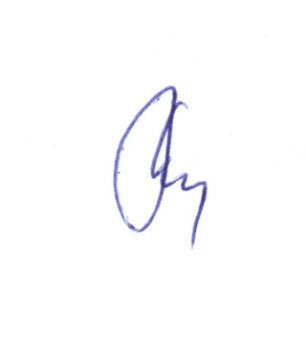 разработан: зам. декана по ВР ФТД                     Стародумовой Л.А.2016Пояснительная записка	План составлен в рамках государственной молодёжной политики РФ, а также в соответствии с Законом РФ "Об образовании", Международной конвенцией о правах и основных свободах человека, Федеральной программой развития образования в России,  «Стратегии развития воспитания в Российской Федерации до 2025 года, Году Культуры (2016г.), Году Российского кино (2017г.)Цель:	 разностороннее развитие личности студента как гражданина Российского общества, обладающего глубокими профессиональными знаниями и навыками, культурного, социально активного, с уважением относящегося к духовным ценностям и традициям, моральным устоям и нравственным ориентирам общества.Задачи:создать условия для активной жизнедеятельности студентов, их гражданского самоопределения и самореализации, максимального удовлетворения потребностей в интеллектуальном, культурном и нравственном развитии;приобщить студентов к общечеловеческим ценностям, которые объединяют людей, принадлежащих к различным культурам и общественным системам;воспитывать молодёжь в духе активного созидательного труда;формировать у молодого поколения активную жизненную и гражданско-патриотическую позицию;развивать духовные качества, сохранять физическое и нравственное здоровье молодежи, воспитывать потребность внутренне развиваться;формировать у молодёжи потребность вести здоровый образ жизни;создать условия для развития личности и реализации её творческой активности;формировать интерес к вопросам экологии и потребность вести просветительскую работу в данном направлении;организовать сотрудничество родителей и педагогов в формировании личности, создавать благоприятную атмосферу общения их со студентами, нацеленную на преодоление конфликтов.I   ИЗУЧЕНИЕ И ФОРМИРОВАНИЕ ЛИЧНОСТИ СТУДЕНТАСоздать условия для развития творческой, активной, всесторонне развитой личности. Обеспечить индивидуальный подход. Способствовать формированию положительной и активной гражданской позиции. Формирование чувства коллективизма и взаимопомощи. Сформировать устойчивую потребность в проявлении инициативы, участии в организации общественной деятельности, участии в социально значимых мероприятиях.II   РАЗВИТИЕ  РАБОТЫ  С  РОДИТЕЛЯМИРазвитие связи родитель – студент – куратор – преподаватель для более полного и всеобъемлющего развития личности студента и привлечение активных родителей к внеучебной и воспитательной деятельности.III   РАЗВИТИЕ СТУДЕНЧЕСКОГО САМОУПРАВЛЕНИЯ	В условиях новых исторических событий и развития новых форм управления, содействовать расширению состава Студенческого Клуба Инициативных и  Творческих Людей («СКИТЛ»), привлекать разные студенческие организации, а также молодежь района, города для осуществления молодежной политики РФ. Способствовать самореализации личности студента через создание клубов по интересам, литературных и музыкальных гостиных, организацию творческих встреч, профессиональных праздников и соревнований; развитие сотрудничества с молодёжным активом при Администрации Приокского района, студенческими активами других факультетов ГБОУ ВО НГИЭУ.IV   ПРОФЕССИОНАЛЬНОЕ, ТВОРЧЕСКОЕ И ТРУДОВОЕ ВОСПИТАНИЕ	Развитие профессиональной и творческой деятельности студентов, соотносимых с будущей профессией, выбранной студентами. Реализация эффективной, тематической, досуговой и клубной деятельности как особой среды для развития творческого потенциала студенческой молодежи. Организация и проведение выставок, экскурсий, конкурсов творческого и профессионального мастерства. Реализация социальных проектов волонтёрского отряда через профессию. Развитие заинтересованности и трудовой дисциплины, соблюдения порядка на территории факультета.V   ЭСТЕТИЧЕСКОЕ  И  НРАВСТВЕННОЕ  ВОСПИТАНИЕ	Духовное развитие молодежи. Организация досуговой деятельности молодежи, ориентированной на культурный рост студентов и развитие нравственных принципов. Развитие в студентах потребности в работе над своей духовностью.VI   ПАТРИОТИЧЕСКОЕ И ПРАВОВОЕ  ВОСПИТАНИЕВоспитывать чувство долга, добра, честности, гуманное отношение к окружающим, любовь к избранной профессии, гордость за свой факультет и институт в целом, его историю и достижения. Пробудить желание: быть полезным обществу человеком. Воспитывать чувство ответственности за свои поступки и умение делать достойный выбор в любой ситуации; приобщать к общечеловеческим ценностям, которые объединяют людей, принадлежащих к различным культурам и общественным системам. Воспитывать гражданскую позицию и потребность жить в правовом государстве как законопослушные граждане.VII   ВОСПИТАНИЕ ЗДОРОВОГО ОБРАЗА ЖИЗНИ.СЕМЕЙНОЕ ВОСПИТАНИЕ И ФИЗИЧЕСКОЕ ВОСПИТАНИЕ	Воспитывать чувство долга и ответственности в создании крепких традиционных семейных отношений; пробудить желание создать хорошую семью, строящуюся на принципах  взаимоуважения и ответственности друг за друга. Воспитание серьезного отношения к своему здоровью, здоровью других, стремление к физическому совершенству.VIII. ЭКОЛОГИЧЕСКОЕ ВОСПИТАНИЕУчитывая неблагоприятную обстановку сложившуюся в связи с пожарами в лесах России, наводнениями и техногенными катастрофами,  а также отношение к природе в зонах массового отдыха населения, необходимо прививать молодёжи  бережное отношение к природе, привлекать к просвещению населения по данному вопросу. Составила:Зам. декана по ВР ФТД			Л.А. СтародумоваМероприятияДатаИсполнительИзучение личности студента:сентябрь,члены приемной комиссии, кураторы, замдекана по ВР Стародумова Л.А., зам декана поУР.; соц педагог, психологпед-организатор, пед- психолог, соц. педагогизучение личных дел, характеристик; заполнение личных дел;октябрьчлены приемной комиссии, кураторы, замдекана по ВР Стародумова Л.А., зам декана поУР.; соц педагог, психологпед-организатор, пед- психолог, соц. педагогиндивидуальные беседы;члены приемной комиссии, кураторы, замдекана по ВР Стародумова Л.А., зам декана поУР.; соц педагог, психологпед-организатор, пед- психолог, соц. педагоганкетирование по различным направлениям жизнедеятельности, выявление лидеров;члены приемной комиссии, кураторы, замдекана по ВР Стародумова Л.А., зам декана поУР.; соц педагог, психологпед-организатор, пед- психолог, соц. педагогработа с родителями; проведение родительских собраний; посещение проживающих в общежитиив течение годаКураторы, соц.педагог, пед-психологорганизация работы по профилактике асоциального поведения, правонарушенийсоц. пед., пед-психологизучение психологических и физиологических особенностей детей 15-17 леткураторы, соц. пед. Проведение экскурсии, посещение театров, музеев для повышения культурного уровня и всестороннего развития студентовв течениегодаЗам декана по ВР Стародумова Л.А.Педагог-организатор, кураторыПроведение:классных часов;заседаний актива ФТД «СКИТЛ»;круглых столов, диспутов, деловых игр по вопросам социально-экономических, правовых, информационных новшеств, способствующих расширению кругозора студентав течениегодазам. декана по ВР Стародумова Л.А., педагог-организатор, кураторы, психолог, соц педагог, руководитель дискуссионного клуба Макеев М.В.Организация психологической поддержки студентов в экстремальных ситуациях: сдача зачётов, экзамены, защита курсовых и дипломных проектовв течение годакураторы, психолог, соц. педагогПроведение собраний групп по  проблемам посещаемости и успеваемости. Работа с родителями не регулярно посещающих и неуспевающих студентовв течение годаКураторы, зам декана по УР.; соц.педагогОрганизация факультативов, кружков профессиональной и творческой направленности, спортивных секций  с учетом личностных особенностей студентовсентябрь–октябрь,январь – февральзам. декана по ВР Стародумова Л.А., педагоги д/о, преподаватели физкультуры и спец. предметовОсуществление групповой и индивидуальной психологической работы для организации коллективно-творческой деятельности, выявление лидерских и асоциальных наклонностейсентябрь – октябрьадминистрация, кураторы, соц. пед.  Работа с Министерством образования НО, ОУ города по вопросу расселения нуждающихся студентов в общежития ОУавгуст-сентябрьЗам. декана по ВР Л.А.Стародумова, соц. педагогОрганизация дисциплины в общежитиях, согласно правилам внутреннего распорядкасентябрь-октябрьСоциальный педагог; кураторы, студсовет ФТД «СКИТЛ»Организация контроля за студентами, проживающими в общежитиисентябрь-июньЗам.декана по ВР Л.А.Стародумова; соц. педагог, кураторыСоздание и реализации проекта «Новый стиль»:Создание информационно-консалтинговой службы помощи молодежи;Развитие систем информирования и просвещения молодежи по вопросам жизни молодежи в обществе (здоровье, спорт, образование, жилье, досуг, карьера, общественная и личная жизнь, семья;Разработка и распространение социальной рекламы силами молодых граждан;Освоение молодыми людьми навыков пользования информацией и ее применение в  жизни Зам. декана по ВР,Пед-психолог,Пед-организатор,Соц. педагогМероприятияДатаИсполнительПроведение «Недели открытых дверей»ноябрь,мартЗав. кафедрами, декан ФТДПосещение средних учебных заведений и других ОУ города и области с беседами по профессиональной ориентации по специальностям ФТДв течение годазам. декана по УР, преподаватели, кураторы, методист, руководитель СТМ Подготовка и проведение родительских собраний, формирование в группах родительских комитетовавгуст,сентябрькураторы, соц. педагог, декан ФТД , зам. декана ФТД по ВРОрганизация связи кураторов с семьями: посещение малообеспеченных и неблагополучных студентовв течение года,сентябрьКураторы, соц. пед. Привлечение родителей:к внеучебной деятельности (внеклассные мероприятия:«День первокурсника»,  «День матери», конкурсы, выпускные вечера);к трудовой деятельности (уборка и озеленение территории);к контролю за проживающими в общежитии и созданию там комфортных условийв течение годазам. декана. по ВР Стародумова Л.А., пед.- организаторсоц. пед., кураторыПоддержание интереса родителей к внеучебной деятельности факультета (посещение профессиональных праздников, воспитательных мероприятий, творческих вечеров)в течение годакураторы, преподавателиПодготовка к созданию медиасообществ учебных групп для проведения дистанционных опросов, мониторингов, тематических бесед, родительских собранийв течение годаКураторы, соц. педагог, пед.- психологМероприятияДатаИсполнитель123Выборы старост и активов групп, выбор общефакультетского студсовета и председателя «СКИТЛ»сентябрькураторы, актив, пед-организаторРабота старостата и стипендиальной комиссииежемесячноДекана ФТД, зам. декана по ВР Стародумова Л.А. соц. педагог Активизация работы Совета кураторов. Планирование мероприятий в группах на основе программы и плана работы ФТДВ течение годасентябрьзам. декана по ВР Стародумова Л.А., декан ФТД, кураторыВыборы актива из числа студентов 1 курса; обновление актива групп в группах старших курсовсентябрькураторы, соц. педФормирование и переизбрание Студенческого совета, распределение обязанностей по секторамсентябрьзам. декана по ВР Стародумова Л А., пед-организатор, соц. пед. - определение направлений работы актива ФТДв течение годазам. декана по ВР Стародумова Л АУчастие СКИТЛа в работе печатного органа ФТД газеты «Наш модный дом», оформление стенда «Арт-сфера»в течение годазам. декана по ВР Стародумова Л А, пед-.орг, соц. педагогУчеба актива спецкоров газеты «Наш модный дом»в течение годаПед-организаторОрганизация и проведение внеклассных мероприятий: проведение тематических кл. часов, диспутов, экскурсий, викторин, соревнованийв течение годапед.- организатор, зам. декана по ВР Стародумова Л.А, кураторы, соц. пед., СКИТЛВзаимодействие со студенческими коллективами ВУЗов, ССУЗов района, города, области:Развитие совместной деятельности со студенческим активом технологического факультета и факультета сервиса ИПТД, а также инженерного факультета НГИЭУ;участие во Всероссийских и областных студенческих сменах «Лидер», а также сменах ЦМИ п. Васильсурск- развитие деятельности студ. актива совместно с администрацией Приокского р-на (социальное проектирование, волонтёрское движение, выставочная, концертная и благотворительная деятельность)в течение годаСКИТЛ, зам. декана по ВР Стародумова Л.А., пед-орг., соц. пед., Оказание помощи первокурсникам на период адаптации, привлечение их к работе в активе ФТД, участию во внеучебной работесентябрь,в течение годаКураторы, зам. декана по ВР Стародумова Л.А., соц. пед., пед-психолог, пед-организаторУчастие в работе координационного Совета Приокского района, Союза студентов Приокского района, города и области. Формирование и расширение связей с органами управления (местными и городскими)в течение годазам. декана. по ВР Стародумова Л.А., студенческий актив, соц. пед. Развитие работы старостата и Студенческого совета «СКИТЛ» по различным направлениям: учеба, дисциплина, благотворительная деятельность (акции: «Твори добро», «Подарок детскому дому», «Подарок детскому саду»)в течение годазам. декана по ВР Стародумова Л А, соц. педагог, преподаватели- предметникиРазвитие деятельности по проектам «Подарок детскому саду», «Ветеран, живущий рядом» акция «Подарок ветерану», «Музей истории костюма и этнографии»в течениегодазам. декана по ВР Стародумова Л.А., пед.-орг, соц. педагог, руководитель музея  «Истории костюма и этнографии»Работа по открытию Студенческого Пресс-центра «Наш модный дом», в рамках которого развитие выпуска факультетской газеты, флаеров, буклетов, разработка макетов баннеров и др. рекламной продукциив течение годазам. декана по ВР Стародумова Л А, пед-организатор, соц. пед., студенты специальности «Реклама»Участие в работе районного дискуссионного клубав течение годазам. декана по ВР Стародумова Л.А., соц. педагог, руководитель дискуссионного клуба ФТДАктивное участие в волонтёрском движении района, города, областив течение годазам.декана по ВР Стародумова Л.А., соц. педагогСоздание и реализации проекта «Команда»:Психологический курс тренингов на создание коллектива активистов;Верёвочный курсУчастие в областных лидерских школах;Участие в марафоне против наркоагрессии, акциях «За здоровый образ  жизни» и т.д.;участие в социальных проектах области и города;Сентябрь-октябрьОктябрь, декабрьВ течение годаПед-психологПед-организатор, преподаватели физической культурыСоц. педагогсоздание и реализация проекта «Доброволец России»:развитие социальных проектов «Моя Россия», «Связующая нить» и др;проведение акций, конференций ЗОЖВ течение годаСоц педагог,Организатор БЖД, преподаватели физкультуры19   Создание информационно-консалтинговой службы помощи молодежиРазвитие систем информирования и просвещения молодежи по вопросам жизни молодежи в обществе (здоровье, спорт, образование, жилье, досуг, карьера, общественная и личная жизнь, семьяРазработка и распространение социальной рекламы силами молодых гражданОсвоение молодыми людьми навыков пользования информацией и ее применение в  жизни В течение годаПед-организатор, пед-психологРук.центра трудоустройства студентов и карьерного роста20. Участие в работе Центра студенческих инициатив ГБОУ ВО НГИЭУ в п.  ВасильсурскПо графику НГИЭУПед-организатор, СКИТЛ, рук.физвоспитания21. Участие в работе лиги КВН  «Рыжий кот» ГБОУ ВО НГИЭУПо графику НГИЭУПед-организатор, СКИТЛ22.  участие в конкурсах «Мисс ИПТД» и «Мисс НГИЭУ»По плану ИПТД и НГИЭУЗам. декана по ВР, пед-организаторМероприятияДатаИсполнитель123Работа студии дополнительного образования по направлениям:в течениеПреподаватели спец. Дисциплин, студенты старших курсовТворческие мастерские ДО1.2. Творческие центры: Исторического и карнавального костюма; Развивающая игрушкагодаСтуденческий театр моды «Fashion studio»;Руководитель СТМ 1.4 Студия «Батик»Преподаватели спец. дисциплин Участие в орг. мероприятиях по обеспечению участия ФТД  районных, городских, областных, Всероссийских и Международных конкурсах профессиональной направленности, проводимых в 2016-2017 учебном году:зав кафедрой дизайна и рекламных технологийУчастие СТМ «Fashion studio» в открытии выставки «Модная осень»сентябрь зав кафедрой дизайна и рекламных технологийУчастие в Международном конкурсе «Кутюрье года»;сентябрьзав кафедрой дизайна и рекламных технологийУчастие в конкурсе модельеров одежды «Экзерсис» (г. Москва), проводимого в рамках XXX Федеративной итоговой ярмарки на ВВЦдирекция конкурса «Серебряная нить»Участие в конкурсе «Дыхание весны» С.-Петербургмайзав кафедрой дизайна и рекламных технологий Международные и Всероссийские конкурсы молодых модельеров и дизайнеров одежды В течение годазав кафедрой дизайна и рекламных технологийОрганизация и проведение Регионального тура 12 Межрегионародного конкурса портных-любителей и профессионалов «Серебряная нить»  (база ФТД)март,г. НовгородДирекция конкурса «Серебряная нить»  Профессиональном конкурсе молодых модельеров и дизайнеров «Парфе» (г. Чебоксары)мартзав кафедрой дизайна и рекламных технологий 11 Молодежном форуме моды «Евро-Уфа-Азия-2017»апрель-майзав кафедрой дизайна и рекламных технологийУчастие в Международном фестивале моды «Ассамблея моды»апрель,г. Москвазав кафедрой дизайна и рекламных технологийУчастие СТМ в работе Нижегородской ярмарки на форуме «Весна в Нижнем» и др.апрельзав кафедрой дизайна и рекламных технологийФестиваль молодых дизайнеров и художников модельеров «Губернский стиль» (г.Воронеж)майзав кафедрой дизайна и рекламных технологийКонкурс молодых модельеров и дизайнеров «Кутюрье года» (г. Саратов)мартзав кафедрой дизайна и рекламных технологийи другие конкурсыВ течение года зав кафедрой дизайна и рекламных технологий организация фестиваля моды на Нижегородской ярмарке, выставка народного костюма и творческих работ студентовОктябрь-ноябрьЗам. декана по ВР Стародумова и преподаватель дизайна Ерёмина Н.А.Организация и проведение профессионального конкурса молодых дизайнеров и модельеров «Волжская палитра- 2017»майзав кафедрой дизайна и рекламных технологий15)Организация и проведение фотоконкурсов и выставокв течениегодазам. декана по ВР Стародумова Л.А, библиотека, пед. организатор16)Проведение мастер - классов, конкурсов профмастерствав течение года Организатор практик Дубровина Л.В., зам. декана по ВР СтародумоваЛ.А. педагоги д\опреподаватели спецдисциплин17)Создание экспозиции выездной выставки для выставочных залов и музеев города (Выставочные залы :областной выставочный центр на пл. Минина, ДК им. Кринова, ДК Свердлова), музей Добролюбова, музей Приокского района, областного центра развития творчества детей  и т.д.октябрь,в течение годаЗав кафедрой дизайна и рекламных технологий,  Преподаватели: Ерёмина Н.А., Кундина Н.А., Пожарницкая Ж,Н,Конкурсы стенных газет, посвященных знаменательным датам и праздникам, выпуск тематических приложений к газете «Наш модный дом»в течение годапед.-орг, кураторы, соц. педагогОрганизация активной работы студенческих СМИ (газета «Наш модный дом»). Пресс-центр и школа спецкоровв течение годазам. декана.по ВР Стародумова Л А, пед.-орг., соц. педагогОрганизация профессиональных соревнований среди студентов «Лучший по профессии»в течение годаОрганизатор практик Дубровина  Л ВКонкурс на лучшую группу ФТД «На пути к успеху»в течение годаЗам.декана по ВР Стародумова Л.А.,пед.-орг. соц.педОбновление экспозиции музея и совершенствование мультимедийной базы, отражающей изучение и воссоздание народного и исторического костюмовв течение годаЗав кафедрой дизайна и рекламных технологий руководитель музея «Истории костюма и этнографии»Тематические беседы для 1 курса «Нижегородские легенды», «Исторические имена Нижнего Новгорода»в течениегодазам. декана по ВР Стародумова Л.А., библиотекариОрганизация работы кружков и факультативов: Творческие мастерские: «Батик», «Аксессуары из текстиля», «Аксессуары из кожи»,в течение годаСтародумова Л.А, преподаватели д\о Организация выставок творческих работ студентов и преподавателейв течение годаЗав кафедрой дизайна и рекламных технологий зам. декана по ВР Стародумова Л.А.,преподаватели д\оПроведение субботников и уборки территории ФТДв течение годаответственные за корпуса, зам. декана по АХО, воспитательный отдел ФТДОрганизация дежурства по факультету (уборка помещений, раздевалка)в течение годаСоц-педагог, кураторы, зам. декана по АХОПроведение мероприятия, посвященного профессиональному празднику «День легкой промышленности», «Торжественная встреча выпускников НКТДО, НКТД, ФТД»июньЗам. декана по ВР Стародумова Л.А., пед-организаторСоздание и реализация социального проекта «Самый красивый район города» совместно с Администрацией Приокского районаВ течение годаЗам. декана по ВР Стародумова Л.А. и преподаватель спецдициплин Бурмистрова Н.А. Участие в экологических и образовательных социальных проектах района и городаВ течение годаЗам. декана по ВР Стародумова Л.А., пед-организатор, соц. педагогМероприятияДатаИсполнитель123.  1 сентября – День знаний. Торжественная линейка. Проведение кл. часов на тему: «Страницы славной Российской истории», посвящён году культуры и  Российского кино.  Проведение экскурсий по городу, музеям1 сентябрязам. декана по ВР Стародумова Л.А.,кураторы, пед-организатор. Участие в мероприятии Нижегородского государственного инженерно-экономического института (г. Княгинино) лекция губернатора Нижегородской области «Нижегородские страницы российской истории» сентябрьзам. декана по ВР, пед-организатор.Участие в праздничных мероприятиях, посвященных дню города12 июнязам. декана по ВР Стародумова Л.А.,пед-организаторкураторы. Проведение лектория «Заочные путешествия» с целью расширения кругозора, формирования навыков и принципов нравственности и эстетического воспитанияв течение годаКураторы, библиотекари, пед-организатор. Организация работы лектория «Этика и манеры поведения»Сентябрь , октябрьзам. декана по ВР Стародумова Л.А., библиотекари, соц педагог. Участие в деятельности Студенческого совета Приокского районав течениегодазам. декана по ВР Стародумова Л.А.,студенческий актив. участие в мероприятии ИПТД «День первокурсника» (посвящение в студенты)сентябрьзам. декана.по ВР Стародумова Л.А.,пед-организатор., кураторы, СКИТЛ. Выставка стенных газет и открыток, посвященных праздникам: «День учителя», «8 Марта», «День влюбленных» и др.в течениегодаПед-организатор, кураторы. Рассмотрение на классных часах тем, касающихся нравственности и формированию семейных отношенийв течение годаКураторы,  психолог.10. Организация и проведение творческих вечеров:зам. декана по ВРСтародумова Л.А. «Новогодний калейдоскоп»;«Татьянин день»;«Мисс Стиль»;«День выпускника»;сентябрьдекабрьянварьмарт     июньпед. –организатор,кураторыСКИТЛВоенно-спортивного праздника, посвящённого Дню защитника Отечествафевральзам. декана по ВРСтародумова Л.А.,Пед-организатор, преподаватели физкультурыЛитературно-музыкальные гостиные;Библиотечные урокиВыставки, посвящённые литературным датам, юбилеям поэтов и писателейПроведение Литературного марафона, посвященного поэту и актёра Леониду Филатовув течение годаБиблиотекари Зам. декана по ВР ФТД Стародумова Л.А.11. Организация посещения театров, концертов в целях воспитания эстетического вкуса и нравственностив течение годаСтародумова Л.А.,кураторы12. Организация проведения экскурсий в музеи, на выставки, способствующих развитию культуры и эстетического мировоззрения студентав течение годаКураторы, преподаватели спецдисциплин, пед-орг.13. Организация творческих встреч с деятелями искусств (консерватория, ТЮЗ, Театральное училище, Учебный театр, поэты, композиторы, художники)в течение годазам. декана по ВР Стародумова Л.А., кураторы, библиотекари14. Посещение мастерских художников, скульпторов г. Н. Новгородав течение годаПреподаватели спецдисциплин15. Организация и проведение диспутов, круглых столов на нравственные темы. Работа диспут-клубав течение годазам. декана по ВР Стародумова Л.А., преподаватели философии и истории16. Организация и проведение библиотечных конференций, часов, экскурсийв течение года Библиотекари ФТД17. Развитие КВНовского движения, работа направления в студсовете ФТД «СКИТЛ»в течение годаПед-организатор19. Организация и оформление тематических выставок в библиотеке факультетав течение годазав. библиотекой20. Организация работы кружков эстетического развития: «Исторические танцы», «Современные танцы», «Вокальная группа», сентябрьзам. декана по ВР Стародумова Л.А., пед.-оргМероприятияДатаИсполнитель123Проведение классных часов о героизме, подвигах, достижениях нашего народа, его славном историческом прошлом и выдающихся исторических личностяхв течениегодаКураторы, библиотекариОсвещение вопросов морали, нравственности, патриотизма на занятиях общеобразовательных, гуманитарных и спецдисциплинв течениегодапреподаватели, рук.диспут-клубаПродолжение работы по развитию интереса к истории родного города, Нижегородской области, России:- развитие работы по проекту «Моя Россия»;- проведение фотоконкурса «Гой, ты Русь, моя родная…»;- организация экскурсий по памятным местам Нижегородской области и города, Москву и Санкт-Петербургв течениегодаЗам. декана по ВР ФТД Стародумова Л.А., Пед-организатор, библиотекари, кураторыУчастие в районных и городских мероприятиях, посвященных Дню городасентябрьзам. декана. по ВР Стародумова Л.А., пед-организатор, кураторы, преподаватели спецдисциплинУчастие в районных и городских мероприятиях, посвященных Дню Победы:торжественный митинг на площади им. маршала Жукова;акция «Бессмертный полк»майзам. декана по ВР Стародумова Л.А.,пед-организатор,кураторы, преподаватели истории и философииОрганизация и проведение мероприятий, посвящённых году  культуры в России(2016) и году Российского кино (2017)в течениегодаЗам. декана по ВР ФТД Стародумова Л.А.,Библиотекари, педагог-организаторУчастие в районных, городских и областных праздниках «День пожилого человека», «День матери», «День семьи» и т.д.сентябрь,Дом ученыхПед-орг, СКИТЛ,.Встречи с ветеранами ВОв и Труда, заслуженными работниками культуры, искусства, предприятий, учрежденийв течение годазам. декана по ВР Стародумова Л.А., соц. пед,  пед-орг., кураторыСотрудничество с «Нижегородской ярмаркой» в целях профориентации школ и родителей, а также поднятия престижа профессий, относящихся к «Легпрому» и индустрии Моды в целомв течение годаадминистрация, преподаватели, кураторыСотрудничество с общественными организациями и молодежным движением г.Н.Новгорода в целях развития интереса к политической, социальной и общественной жизни города и областив течение годазам. декана  по ВР Стародумова Л.А.Развитие работы творческого объединения «Истоки», в состав которого входят:   11.1. Развитие музейной экспозиции   11.2. организация изготовления народного и исторического костюмов   11.3. пропаганда  традиций создания народного костюма и  современного костюма на основе народных традиций    11.4. демонстрация народного и исторического костюмов на различных площадках города и областиРуководитель музея, преподаватели спец. дисциплинПроведение классных часов на тему: «Конституция – основной закон РФ»; Декабрь; сентябрьКураторы, преподаватели правовых дисциплин  и философии Воспитывать в студентах чувство гордости за институт и факультет а также университет в целом, за достижения и успехи через проведение: - встречи с выпускниками прошлых лет-организацию экскурсий на предприятия, где работают выпускники;-проведение тематических кл. часов, посвящённых истории нашего факультета В течение годаЗам. декана по ВР, пед-организатор, кураторы, преподаватели, организатор практикМероприятияДатаИсполнитель123Продолжение работы лектория «За здоровый образ жизни»в течение годазам. декана по ВР Стародумова Л.А, преподаватель БЖД преподаватели физической культурыИндивидуальные беседы и проведение диагностики на ведение здорового образа жизнив течение годаКураторы, пед.-псих. соц.-пед. Создание молодёжного клуба «Семейный факультет»:Организация работы тематического лектория;Проведение психологических тренингов;Творческие встречи с поэтами и писателями, обращающимися в своём творчестве к теме семьи и семейных ценностей;Встречи с врачами по темам: «Планирование семьи», «Здоровье будущей матери», «Влияние вредных привычек на здоровье будущих детей» и т.д.Встречи с представителями Православной церкви с целью организации бесед о традиционном отношении к семье и воспитанию детейв течение годазам. декана по ВР Стародумова Л.А, педагог.-психолог Соц.-педагогОрганизация встреч с врачамиБеседы:в течение годаЗам.декана по ВР Стародумова Л.А., пед-орг, руководитель центра «Здоровье» преподаватель БЖД, кураторыо СПИДе;в течение годаЗам.декана по ВР Стародумова Л.А., пед-орг, руководитель центра «Здоровье» преподаватель БЖД, кураторысексуальная жизнь молодежи. За и против;в течение годаЗам.декана по ВР Стародумова Л.А., пед-орг, руководитель центра «Здоровье» преподаватель БЖД, кураторывенерические заболевания;в течение годаЗам.декана по ВР Стародумова Л.А., пед-орг, руководитель центра «Здоровье» преподаватель БЖД, кураторыконтрацепция сегодня;в течение годаЗам.декана по ВР Стародумова Л.А., пед-орг, руководитель центра «Здоровье» преподаватель БЖД, кураторыпрофилактические беседы о вреде наркомании, алкоголя, табакокуренияв течение годаЗам.декана по ВР Стародумова Л.А., пед-орг, руководитель центра «Здоровье» преподаватель БЖД, кураторыПрофилактические беседы о ВИЧ и СПИДев течение годаЗам.декана по ВР Стародумова Л.А.кураторы, пед-орг., соц.педагогПривлечение студентов к занятиям в спортивных секциях ИПТДв течение годаЗав. кафедрой физвоспитанияПроведение семинарских занятий с физоргами групп по производственной гимнастикеоктябрьПреподаватели физ.воспитанияПроведение студенческих конференций «ЗОЖ и физическая культура»декабрь, майПреподаватели физ.воспитанияПроведение спортивных соревнований между группами по различным видам спортавесна, осеньПреподаватели физ.воспитанияПроведение спартакиад, эстафет по легкой атлетике с целью оздоровления студентов групп очного отделенияв течение годаПреподаватели физ.воспитанияУчастие в спартакиадах и спортивных соревнованиях НГИЭУ, ИПТД, района, города, областив течение годаПреподаватели физ.воспитанияОрганизация проведения бесед врачей: гинеколога, венеролога, наркологав течение годазам. декана  по ВР Стародумова Л.А.,  кураторыПроведение встреч студентов со специалистами правоохранительных органов, центров профилактики СПИДа и наркоманиив течение годазам. декана.по ВР Стародумова Л.А.пед-орг, соц педагогУчастие в спартакиадах, спортивных праздниках стадиона «Радий», Приокского районав течение годаПреподаватели физ.воспитания15 Лекторий «За здоровый образ жизни»в течениегодаПреподаватели физ.воспитания, преподаватель БЖД, соц. педаго16 Развитие  сотрудничества с районным центром «Здоровье»: проведение компьютерной диагностики по семестрамЗам. декана по ВР Стародумова Л.А.МероприятияДатаИсполнитель123Организация работы эко-лабораторииконкурсы проектов эко-дизайна;лекторий об экологической безопасностиучастие в студенческих конференциях НГИЭУ, города и  областиучастие в экологических конкурсах района, города и области создание экологического уголка и т.д.в течение годазам. декана по ВР Стародумова Л.А, преподаватели БЖД материаловедения и биологииОрганизация работы по участию в проектах, направленных на восстановление экологического благополучия в районе, городе, областив течение годаПреподаватели экологии и биологииУчастие в экологических субботникахосень-2016, весна-2017Соц. педагогОрганизация встречи с экологами района и городав течение годазам. декана по ВР Стародумова Л.А., преподаватели естественных наук, пед-оргОрганизация пропагандистской деятельности отряда волонтёровв течение годаСоц.педагогПроведение социальных акций по экологическим темамв течение годаСоц.педагогКонкурсы фото- и медиаработ на экологическую тему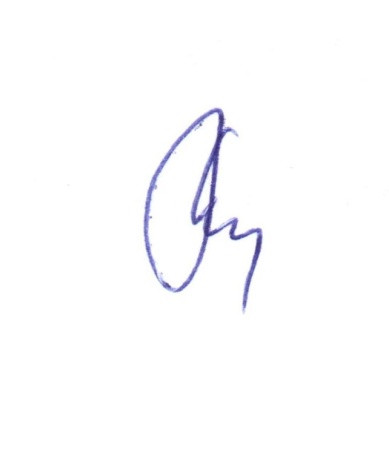 В течение годаПед– организатор, преподаватели естественных наук